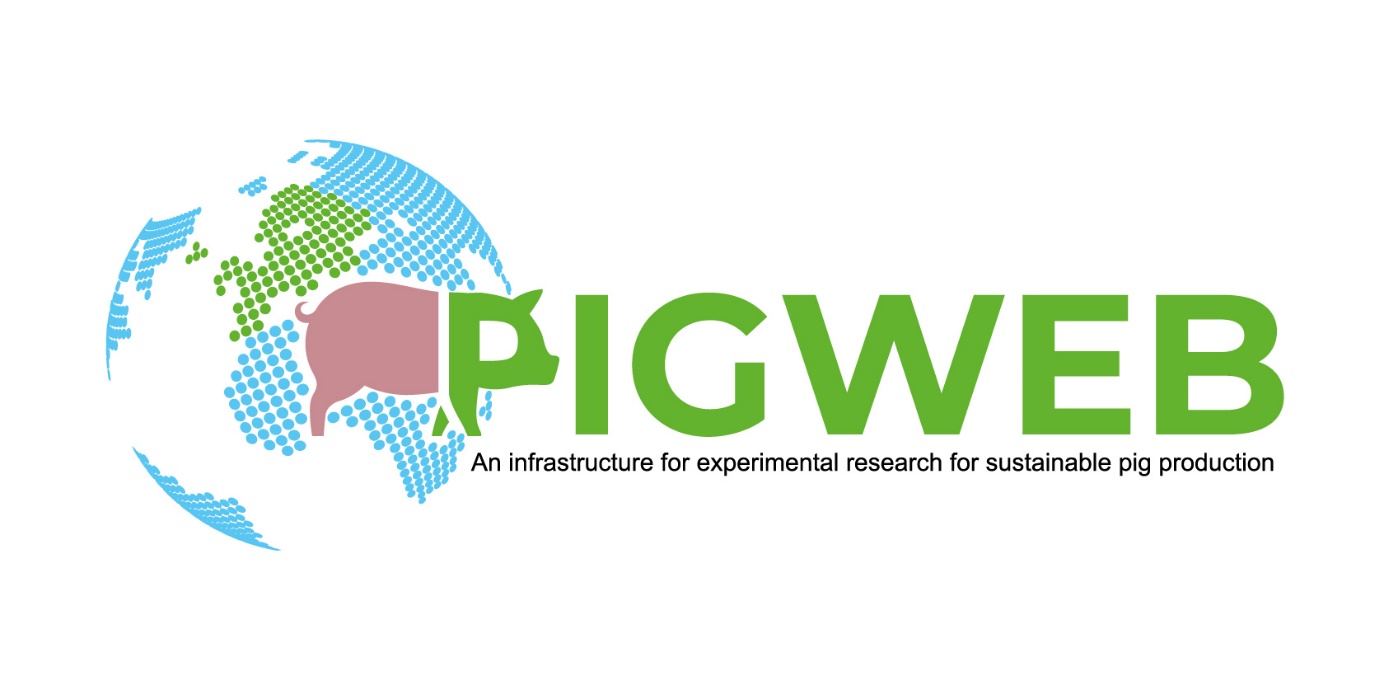 PIGWEBAn infrastructure for experimental research for sustainable pig productionhttps://www.pigweb.eu/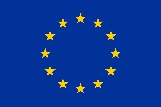 The PIGWEB project has received funding from the European Union’s Horizon 2020 research and innovation programme under grant agreement No 101004770 FINAL REPORTVersion 02 (14.10.2022)TNA USER INFORMATION Principal investigatorPlease provide the following information for the principal investigator.User first name			User last name			User e-mail			 User gender			User nationality		Organization name		Organization address		Organization country		Organization legal status	Additional participants	If applicable, please provide for each additional participant the same information requested for the principal investigator.User first name			User last name			User e-mail			 User gender			User nationality		Organization name		Organization address		Organization country		Organization legal status	TNA PROJECT INFORMATION Project title	Research installation(s)	TNA providerPlease provide the following information for the TNA provider.First name			Last name			TimetableStart date of the TNA project				I.e. the date the first unit of access startedEnd date of the TNA project				I.e. the date the last unit of access endsCourse of the trial						             Yes     	     NoDid unexpected events occur during the course of the project?			     If Yes, please explain and describe the impact on the TNA project. SummaryDescribe the rationale, the scientific questioning, the hypothesis, the approach and main outcomes of the project. Maximum 5000 characters, spaces included.Valorisation strategyIndicate which steps you will take to implement the intended valorization strategy. Max. 1000 characters, spaces included.ExperienceHow did you experience the TNA program? Did it meet your expectations? What was running smoothly and where were the pitfalls? Do you have any suggestions for the TNA management team? PLEASE UPLOAD THE REPORT ON THE TNA TOOL (https://tna.pigweb.eu/, Reporting, Reports)